                        家乡念想长大后关于这些事的记忆逐渐尘封心底，不曾有契机掀开，《山海情》的播出，如一阵风吹开了水波，亮出了记忆中那些鲜活的色彩。记忆中的家乡是缺水的，每到下雨便会将水桶置于屋檐，接了的水用来饮用和洗衣，父母闲时也是需要去一个离家较远的水池挑水，现在想来，就像是电视里古代人过的生活一样。记忆中的家乡是缺电的，每到夜晚，大家将煤油灯点起，如一点点星火，点亮家乡那个小山村，在记忆里，奶奶点的煤油灯是一丝一丝的，长长的昏暗的散着爱和温暖的光。记忆中的家乡房子是土做的，房子有很多蜜蜂在上面打洞，盖在房顶上的有些是瓦片，有些却是茅草。可能因为不透风的缘故，在屋子里总是黑黑的，一点也不亮。记忆中读书的路是很崎岖的，一下雨需要大人背着去上学，因为水可以把鞋淹没。有的人离学校很远很远，每天读书需要三点就出发，到了冬天甚至需要打着火把，因为路太远的缘故，他们去读书的时候，年纪已经很大了。……记忆中还有很多很多的事——大家都很穷，哪怕他们都很辛苦，还有大家都不重视学习……这是我记忆中的家乡。后来初中离开家乡读书，对家乡的记忆就只剩下了思念，思念家乡的宁静和安稳和谐，思念家乡的友谊。到后来啊，自己因为学业的忙碌，已经将家乡掩于脑后，几乎不曾记起。看了山海情后，看到当地政府为西海固的人民如何扶贫的，看到认真努力的人们努力奋斗最后成功，不禁想到自己的家乡，正好闲着无事，便跟随父母回到家乡几天，我看到的是什么？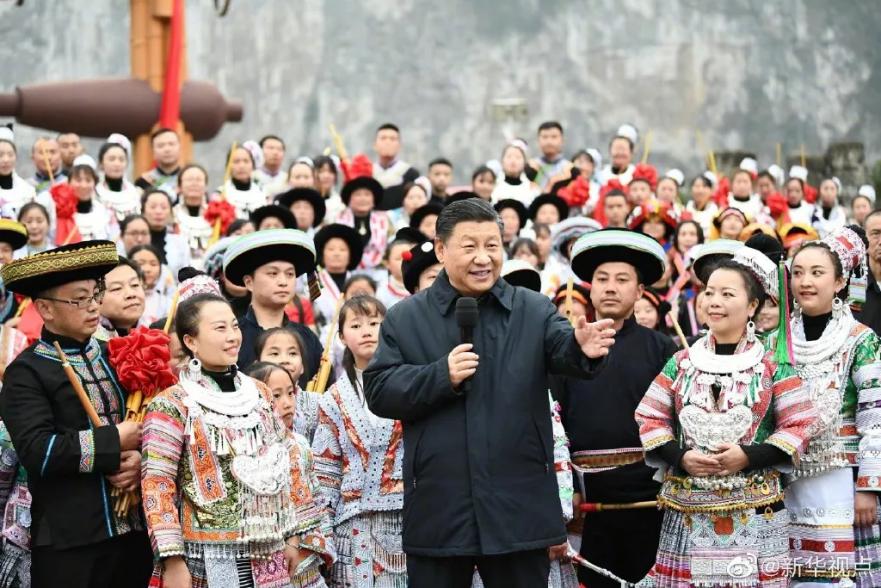 我的家乡变了很大的样子，土地里都是绿油油的油菜花，每一家人都是很漂亮的房子，大家都依靠不同的方式勤劳致富，大家越来越重视学习，家乡变得越来越好，正好最近习主席也来了这边，虽然离我的家有点远。当时闲逛还遇到一个放牛的小孩在背诵杜甫的诗，顺手写了一首打油诗纪念以前没有见到的情况：独行幽草道，溪中水徐徐。
有诗吟诵声，语出一牧童。
问客何所来？反答念何诗。
诗所唐人著，著者杜工部。我远离家乡已经很多年，《山海情》里说：人有两头根，一头在先人手里，一头在后人手里。我的根在家乡，我的念想也在家乡，无论走了有多远，就像风筝一样，线头还是在家乡，念想也是在家乡。所以学习是为了什么？报效祖国回馈家乡不该是一句口号。